University of Saskatchewan Retirees Association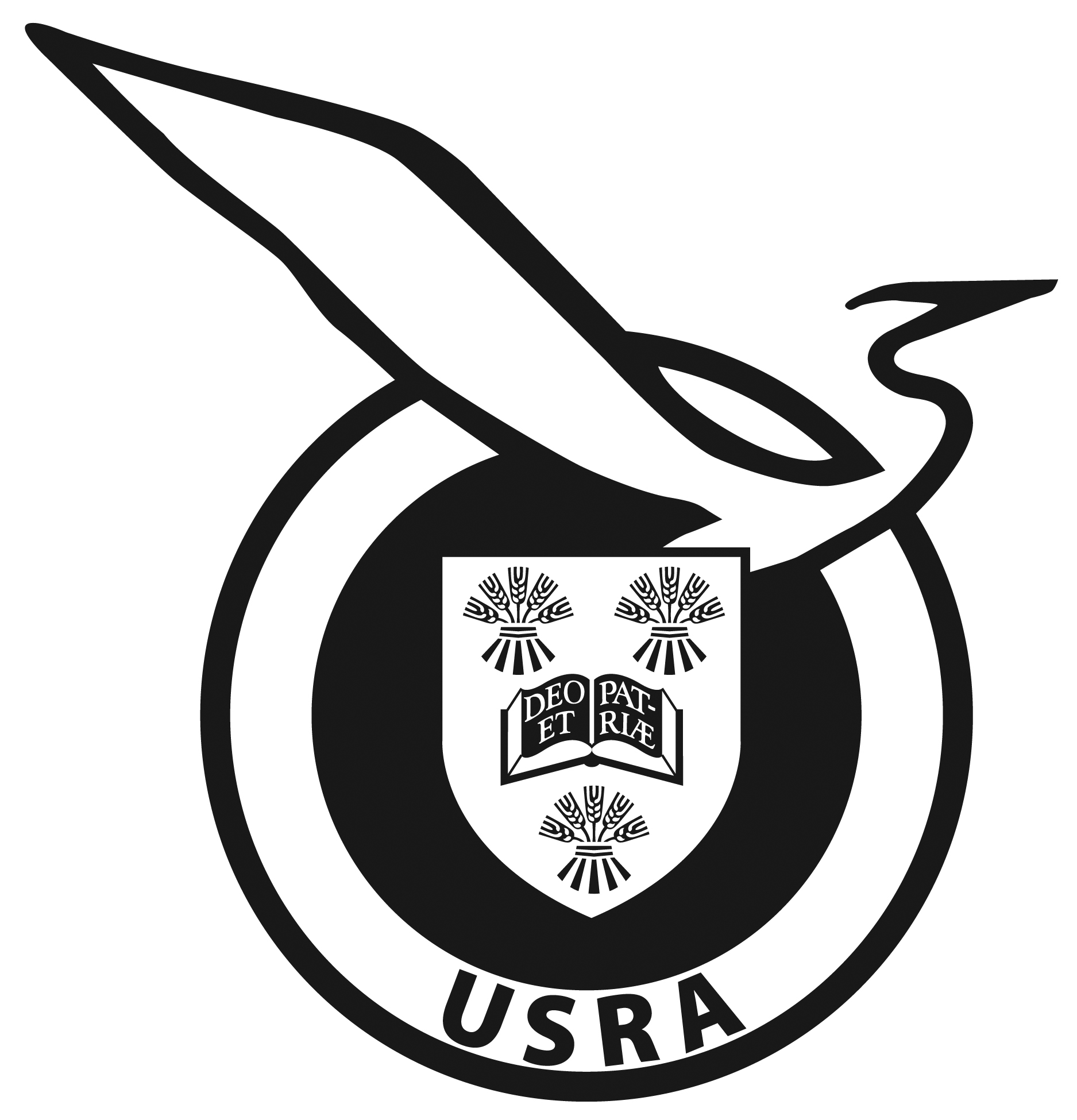 Membership ApplicationMembership in the Association is open to any retired employee of the University of Saskatchewan and its federated and affiliated colleges, including staff employed under research grants and contracts. Also eligible are persons who have been employed by the University of Saskatchewan for 6 or more years and have reached the age of 55 years.  The partner of a member may be a non-voting Associate Member and may inherit his/her Life Membership.Provide contact information:Name:				________________________________________________________________Postal Address:			________________________________________________________________				________________________________________________________________E-mail Address:			________________________________________________________________Telephone Number:			________________________________________________________________Name of Partner (optional):	________________________________________________________________ How did you hear about USRA? 	________________________________________________________________Membership Type (choose one):Newsletter Delivery, Photo Permission:☐ I prefer to receive my newsletter via e-mail OR ☐ I prefer to receive my newsletter via Canada Post.☐ Check here if you do not want to be identified in photos taken at USRA events which may be published in our newsletter or on our website. Mail this form and your cheque, payable to USask Retirees Assoc., for an annual or life membership fee to:  Membership Committee, USRA, 221 Cumberland Ave N, Saskatoon, SK  S7N 1M3 
OR e-mail this form to ss.usra@usask.ca and use e-transfer to remit your annual or life membership fee. Make your e-transfer payable to USask Retirees Assoc. and send to Treasurer, Tom Wilson (wilsontw1985@gmail.com).New Retiree (you will receive the newsletter for first year following your retirement)New Retiree (you will receive the newsletter for first year following your retirement)☐	$0		Date of Retirement _________________________☐	$0		Date of Retirement _________________________Annual Membership (July – June)Life Membership (choose one)☐	$20.00☐		<60 years		$200☐		60-64		$180☐		65-69		$160☐		70-74		$130☐		75-79		$100☐		80+		$ 70